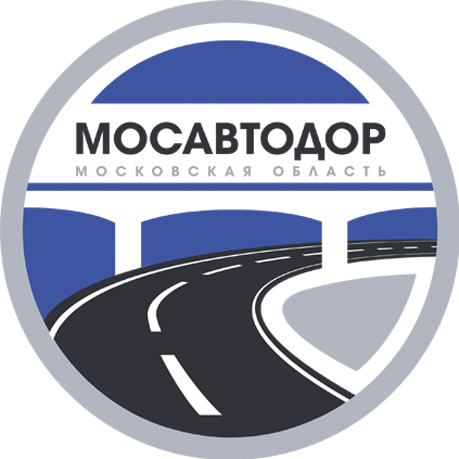 ГОСУДАРСТВЕННОЕ БЮДЖЕТНОЕ УЧРЕЖДЕНИЕ МОСКОВСКОЙ ОБЛАСТИ«МОСАВТОДОР»                                                                                                                                               Справочная информацияСпециалисты подрядной организации приступили к ремонту мостового перехода через р. Маглуша у пос. Красный на 3,3 км а/д «Волоколамское шоссе-Брыково-Новый Иерусалим» в г.о. Истра. В настоящее время проводятся работы по фрезерованию старого асфальтобетонного покрытия. На время проведения работ движение по мосту будет поочередно перекрываться по каждой полосе.В рамках ремонта будут выполнены работы по замене мостового полотна и несущих балок, устройству гидроизоляционных плит и системы водоотвода, ремонту конусов и лестничных сходов, переустройству пешеходных дорожек, нанесению разметки и установки соответствующих дорожных знаков.Мостовой переход включен в программу капитального ремонта искусственных сооружений на основании результатов обследования, которое выявило дефекты дорожного покрытия, деформирование балок и коррозию металлических частей, а также нарушение гидроизоляции плит.Ремонтные работы планируется завершить в III квартале 2020 года. Заказчик работ – ГБУ МО «Мосавтодор», подрячик – АО «ПРИОРИТЕТ-СТРОЙ ИНЖИНИРИНГ».__________________________________Пресс-служба ГБУ МО «Мосавтодор»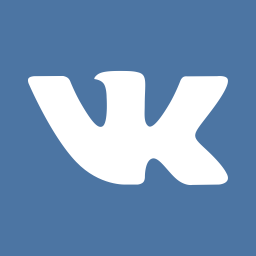 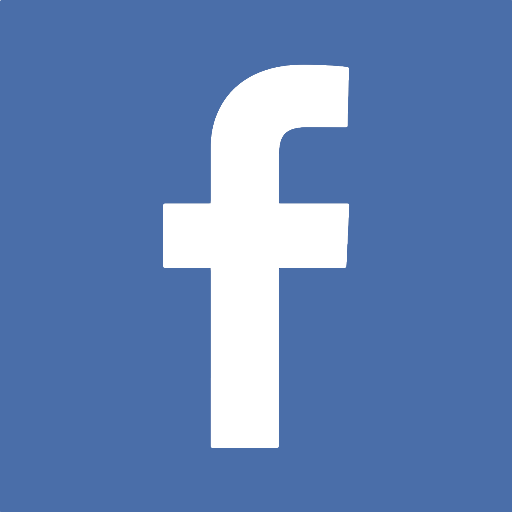 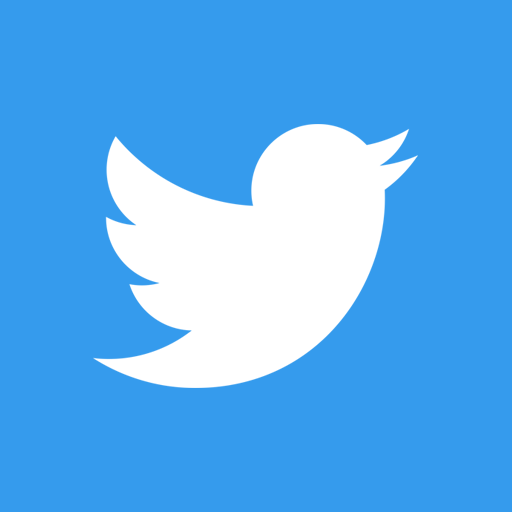 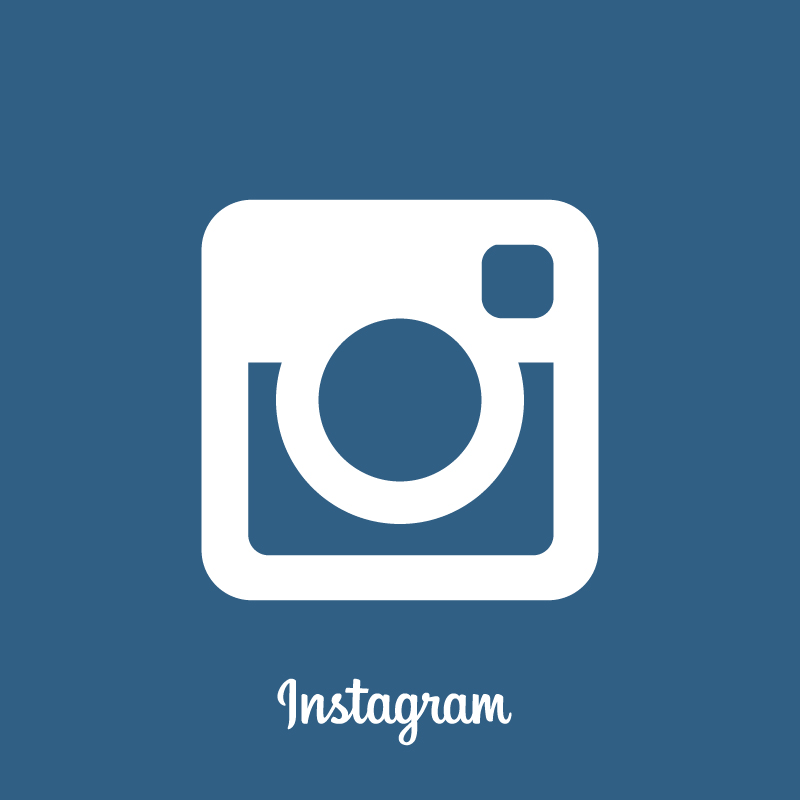 143421, Красногорский район, 26 км автодороги «Балтия», Бизнес-центр «Рига Ленд», стр. 3тел/факс: 8 (495) 287-37-97 доб. 1207 e-mail: press-mosavtodor@yandex.ru